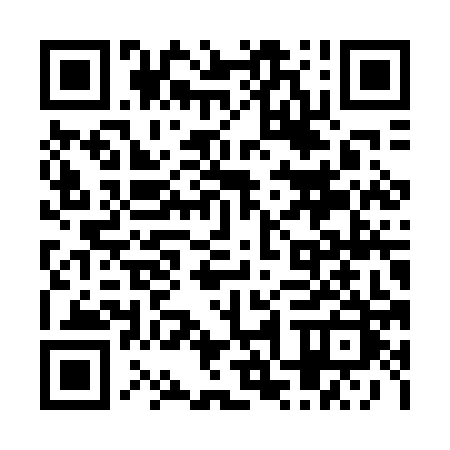 Prayer times for Saint-Samuel-Station, Quebec, CanadaMon 1 Jul 2024 - Wed 31 Jul 2024High Latitude Method: Angle Based RulePrayer Calculation Method: Islamic Society of North AmericaAsar Calculation Method: HanafiPrayer times provided by https://www.salahtimes.comDateDayFajrSunriseDhuhrAsrMaghribIsha1Mon2:594:5812:486:118:3710:362Tue3:004:5912:486:118:3710:353Wed3:015:0012:486:118:3610:344Thu3:025:0012:486:118:3610:345Fri3:045:0112:486:118:3610:336Sat3:055:0212:496:118:3510:327Sun3:065:0212:496:118:3510:318Mon3:075:0312:496:108:3410:309Tue3:095:0412:496:108:3410:2910Wed3:105:0512:496:108:3310:2811Thu3:115:0612:496:108:3310:2712Fri3:135:0712:496:098:3210:2513Sat3:145:0712:506:098:3110:2414Sun3:165:0812:506:098:3010:2315Mon3:175:0912:506:088:3010:2216Tue3:195:1012:506:088:2910:2017Wed3:205:1112:506:088:2810:1918Thu3:225:1212:506:078:2710:1719Fri3:245:1312:506:078:2610:1620Sat3:255:1412:506:068:2510:1421Sun3:275:1512:506:068:2410:1322Mon3:295:1612:506:058:2310:1123Tue3:305:1712:506:048:2210:0924Wed3:325:1912:506:048:2110:0825Thu3:345:2012:506:038:2010:0626Fri3:355:2112:506:038:1910:0427Sat3:375:2212:506:028:1810:0228Sun3:395:2312:506:018:1710:0029Mon3:415:2412:506:008:159:5930Tue3:425:2512:506:008:149:5731Wed3:445:2712:505:598:139:55